Voedingssondes		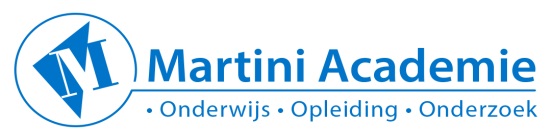 Datum		6 oktober 2017Tijd		8.30 – 12.30 uur Locatie 	Onderwijscentrum Martini Academie onderwijsruimte 2InleidingWanneer orale voeding via het maagdarmstelsel niet meer volstaat is voor het in stand houden van een goede voedingstoestand en het voorkomen van ondervoeding, het plaatsen van een voedingssonde nodig. Dit kan via verschillende toedieningswegen. Deze scholing geeft je o.a. actuele kennis over en inzicht in de meest voorkomende voedingssondes en hun specifieke aandachtspunten.Het inbrengen van een neusmaagsonde is een voorbehouden handeling. Het voeden via een neusmaagsonde is een risicovolle handeling.Het verwisselen van een PEG sonde, een jejunostomiesonde en het plaatsen van een button met ballonfixatie zijn voorbehouden handelingen. Het toedienen van voeding en/of medicijnen is een risicovolle handeling.Leerdoelen. Na deze scholing kun je:Benoemen hoe de wet BIG van toepassing is in relatie met het inbrengen/ verwisselen  van een neusmaagsonde, jejunostomiesonde, PEG, Buttons  en het toedienen van voeding en medicijnen.De anatomie en fysiologie het maagdarmstelsel benoemen.De ligging van de verschillende voedingssystemen en hun specifieke verpleegkundige aandachtspunten benoemen.Indicaties en contra- indicaties voor het inbrengen van een neusmaagsonde en het toedienen van sondevoeding en medicijnen benoemen.De oorzaken, symptomen en behandeling van complicaties bij de diverse toedieningssystemen benoemen en hoe deze voorkomen kunnen worden. Benoemen welke materialen en middelen nodig zijn voor het inbrengen/ verwisselen en verzorgen van de een neusmaagsonde, jejunostomiesonde, PEG,  Buttons  en het toedienen van voeding of medicijnen en deze volgens de geldende protocollen en richtlijnen toepassen.De procedures voor het inbrengen/ verwisselen en verzorgen van een neusmaagsonde, jejunostomiesonde, PEG,  Buttons  en het toedienen van voeding of medicijnen verwoorden en deze volgens de geldende protocollen en richtlijnen toepassen.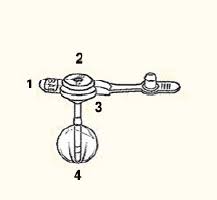 CANMEDS  VIH, PK,  AccreditatieDe vaardigheidsles is voor 3 punten geaccrediteerd door het Kwaliteitsregister V&V Leerlijn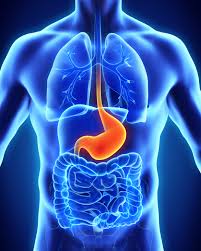 ZelfstudieOnderwijsleergesprek: kennisoverdrachtVaardigheidsles: instructie, demonstratie en zelf oefenenErvaringen delen en uitwisselenVoorbereiding Ter voorbereiding op deze les  bestudeer je de anatomie en fysiologie van het maagdarmstelsel. De (contra-) indicaties en complicaties en hoe deze voorkomen kunnen worden bij een neusmaagsonde, jejunostomie, PEG en Button en  het toedienen van sondevoeding/ medicatie. Programma  Onderwijsleergesprek   Inventariseren leervragen en ervaringen (beginsituatie deelnemers bepalen)De verschillende toedieningssystemen: 	ligging				 	contra-/ indicaties					(voorkomen)  complicaties					Richtlijnen en geldende protocollen					Verpleegkundige aandachtspunten per voedingssysteemDe verschillende toedieningsmethodieken: pomp, spuit  of bolus Verpleegkundig rekenen: drupsnelheid berekenen Workshop( praktische handelingen): Demonstratie en oefenen met de diverse materialen en middelen voor het                                                                                                          Verzorgen , verwisselen en fixeren van een neusmaagsonde, jejunostomiesonde, PEG en Buttons                                                                                                            Toedienen sondevoeding en medicijnen                                                                                                                         Evaluatie en afrondingInteressante links en literatuur: https://www.venvn.nl/Portals/1/Nieuws/2016%20Documenten/20160413_Landelijke%20multidisciplinaire%20richtlijn%20neusmaagsonde.pdfhttp://www.vilans.nl/docs/vilans/publicaties/kick-wijzigingen-aanvullingen.pdf http://www.maagdarmlever.nl Mekelenkamp H.,Chua J.,Kollen W. Maagsonde in situ. Nursing Jaargang 22 maart 2016, pag. 32 – 35.Put E. Vervangen van een PEG – ballonsonde. Nursing Jaargang 22 februari 2016 pag. 52 – 54. 